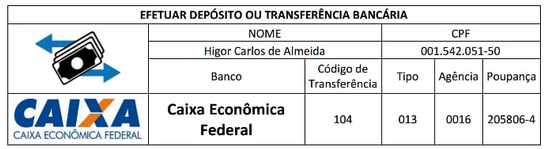 CATEGORIAVALORDATAASSOCIAÇÕESR$ 250,00 REAIS250,00 REAIS – ATÉ 31 DE MARÇOATLETAS ATÉ 18 ANOSR$ 10,00 REAISMARÇOATLETAS ACIMA DE 18 ANOSR$ 50,00 REAISMARÇOMONITORES + TAXA DE JOGADORR$ 40,00 REAISMARÇOORGANIZADOR + TAXA DE JOGADORR$ 50,00 REAISMARÇOPROFESSORES + TAXA DE JOGADORR$ 50,00 REAISMARÇOTÉCNICOS + TAXA DE JOGADORR$ 50,00 REAISMARÇOÁRBITROS + TAXA DE JOGADORR$ 70,00 REAISMARÇOORGANIZADOR + ÁRBITROR$ 100,00 REAISMARÇODIRETORIA + TAXA DE JOGADORR$ 100,00 REAISMARÇOTAXA COMPLETAJOGADOR, PROFESSOR, TÉCNICO, ÁRBITROS, ORGANIZADOR E DIRETORIAR$ 150,00 REAISMARÇO